Zpráva a výkaz jměníjednoty a ústavuprozaopatření a zaměstnánídospělých slepcův Čecháchv roce 1879.Čtyřicátý sedmý ročník, od 1. ledna až do 31.prosince 1879.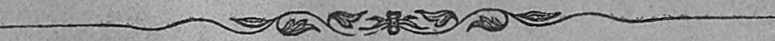 V Praze.Vlastní náklad. — Tiskem Rohlíčka a Sieverse.1880Za dobrotivou úvahu ve veřejných listech a za laskavou výměnu se zdvořile žádá.Výroční rozhled.Sedmačtyřicátou výroční svou zprávu o činnosti jednoty a ústavu k zaopatření a zaměstnání dospělých slepců v Čechách zahajujeme s potěšitelnou zvěstí, že opět byli do ústavu nově přijati tři slepci a sice: František Wenzl z Velké vsi na I. nadaci kraje žateckého; Julius Černický z České Lípy za varhaníka bez nadace a Karel Kromer z Kroměříže co ošetřovanec za plat, poslední za tím účelem, aby mohl navštěvovati školu varhanickou.Mimo to vypsány byly k vůli znovuobsazení nadace hraběte Chr. Waldštýna, nadace kraje kralohradeckého a nadace okresu kamenického.Marie Šindelářova z Nového Etinku, ježto na posledně jmenovanou nadaci zde zaopatřena byla, zemřela dne 22. listopadu 1879.Řiditelstvo utrpělo tohoto roku citelnou ztrátu náhlým úmrtím p. Kar. Ferd. Urbana, cís. rady a majitele realit.Již před svým přistoupením do ředitelstva byl zesnulý dobrodincem našich ošetřovanců, kteří ho vždy ve vděčné paměti zachovají.Veledůstojný prelát chrámu sv.-Vítského p. Ant. Jandourek, jsa pracemi svého povolání přetížen, vzdal se svého místa v ředitelstvu; litujíc této resignace a vzdavši odstupujícímu své vřelé díky za dosavadní podporu, požádalo ředitelství důstojného p. kanovníka Josefa Zenefelse, aby zaujal uprázdněné toto místo, čemuž jmenovaný pán také co nejochotněji vyhověl.Z činných, členů zemřel p. Fr. Bláha, jub. kontrolor c. k. všeob. nemocnice, jenž po více jak 30 roků neunavně a blahodárně o zájmy ústavu se staral, začež mu budiž tuto vděčná upomínka.Z členů přispívajících zemřeli během tohoto roku; p. Karel Hanl z Kirchtreu, c. k. místodržit. rada a p. Jan Bohumil Richter, soukromník v Rossbachu.Vyhovivše žádosti ředitelstva ústavu přistoupili za členy: Slavná zastupitelstva obcí Karlína a Lokte s příspěvky 100 zl: (jednou pro vždy) za napomáhatele, pak slavné obce měst: Jáchymova, Mostu, Prachatic, Plzně, Ouštěku, Pelhřimova, Karlovar, Příbrami, Králové Hradce, Hajdy. Aše, Krumlova, Oustí n. L. Kadaně a Pisku, sl. spořitelna města Lobosic, Jeho Osv. Edmund kníže Clary-Aldringen, velebný p Dr. Schöbl, velmistr řádu křižovnického s červenou hvězdou, pak p. Karel Winter okresní hejtman v Jáchymově a p. Karel Günther statkář v Mochtíně za členy přispívající, což se tuto s vděčným uznáním uvádí k vědomosti.S nadacemi započatými stala se potud změna, že nadání Jana Richtera a choti jeho Johanny s částkou 2500 zl. ústavu konečně přiřknuto bylo.Pan Jindřich Pokorný, c. k. okresní hejtman v Pelhřimově ve srozumění s obcemi téhož okresu věnoval částku 31 zl. 321/2kr. k založení nadace pro slepce okr. pelhřimovského, začež tomuto šlechetnému příteli ubohých slepců také na tomto místě díky se vyslovují.Též tohoto roku ráčilo vysoké c. k místodržitelství výnosem ze dne 3. února 1879 č. 5111 povoliti sbírku na místě koncertu, kterýž po více jak 40 roků ve prospěch ústavu se odbýval, kterážto sbírka v Praze a předměstích vynesla ústavu značnou částku 1574 zl. 50 kr. Vysokému c. k. náměstnictvu v Praze, kteréž ústav povolením sbírek vydatným spůsobem podporovati ráčilo, jakož i všem, kdož hřivnou svou k sbírce té přispěli vzdáváme tuto své nejvřelejší, nejsrdečnější díky.Velikou a všeobecnou slavnost stříbrné svatby našeho velemilovanéhomocnáře se svou vznešenou chotí, na kteréžto slavnosti podílu bral každý občan rakouský, jak vysoký tak nízký, jak bohatý, tak i chudý, jsme také v našem ústavu důstojným spůsobem oslavili.Dne 24. dubna, o 10. hod. ranní konány byly v naší kapli slavné služby boží, při nichž všickniošetřovanci a služebníci ústavu jakož i všickni členové ředitelstva v slavnostním oděvu a mnozí nábožní se súčastnili.Po vykonaných službách božích odebrali se ošetřovanci, členové ředitelstva i všickni ostatní přítomní do ústavské zahrady, kde vel. p. P. Willibald Ladenbauer vzletnou a vlasteneckou řečí vznešený význam této slavnosti vytknul, načež ředitel ústavu dva císařské stromky zasadil a ošetřovanci ústavu císařskou hymnu zapěli.V poledne se ošetřovancům oběd přiměřeným spůsobem zlepšil a každý jednotlivec obdržel po jedné lahvi vína, jež k tomu účelu daroval p. Václav Petzold. Též následující odpoledne ponechalo se k volné zábavě.Stejně slavnostním spůsobem oslavily se narozeniny Jeho Veličenstva, našeho nejmilostivějšího císaře a krále Františka Josefa I. připadající na den 18. srpna.Ráno konány v kapli ústavu slavné služby boží jimž zároveň všickniošetřovanci a členové ředitelství přítomni byli.Po ukončení služeb božích zapěli ošetřovanci císařskou hymnu s průvodem varhan. Při obědě se ošetřovancům pečení a pivem přilepšilo.Odpoledne uspořádala sl. Anna Grohmannova ošetřovancům zahradní zábavu, při níž dobře secvičená kapela slepcův spoluúčinkovala, ošetřovanci pak štědře vyčastováni byli.Dne 28. května navštívila ústav Její Excellence pani baronka Weber-Ebenhofová, choť Jeho Excellence pana místodržitele.Byvši od členů řiditelstva co nejuctivěji uvítána, navštívila nejdříve ústavskou zahradu, jejíž stromoví skvělo se právě v úplném květu; na to odebrala se do jídelny, kde shromáždění ošetřovanci několik písní zapěli a několik kusů na piano přednesli.Její Excelence ráčila ošetřovancům svoje uznání vysloviti a opustila ústav, jsouc patrně uspokojena a pomeškavši zde téměř dvě hodiny.Den sv. patrona ústavu, archanděla Rafaela oslavil se jako každoročně také i letos; kázal a přisluhoval mši svaté p. Frant. Krásí, doktor bohosloví.Oběd se ošetřovancům přiměřeným spůsobem zlepšil.Důstojný pan kanovník Josef Zenefels kázal také tohoto roku každou neděli po celý čas postní, začež se tomuto šlechetnému dobrodinci slepcův nejvřelejší díky vyslovují.Konečně zmíniti se musíme ještě o slavnosti štědrovečerní, která dle obvyklého spůsobu rozdáváním ryb, vánoček, ovoce, ořechů atd. odbývána byla a k níž slečna Rosa z Waagnerů opět značný peněžitý dar 50 zl. mezi ošetřovance ústavu co dárek štědrovečerní rozdati dala, začež se šlechetné dárkyni tímto vyslovují nejvroucnější díky.Také naší mladé knihovně dostalo se letos obohacení, ježto slavné c. k. policejní ředitelství nám darovalo pro ní 41 sešitků, vysokorodá pí. hraběnka Latourová 10 svazků a pan O. Bayer v Praze 37 svazků knih. —Římsa nad hlavním průčelím ústavské budovy popraskala na více místech a bylo rychlé opravy zapotřebí, jelikož bylo se obávati, aby omítka na kolemjdoucí nepadala. Též socha sv. Václava, která pro nedostatečnou podezdívku se naklonila, potřebovala rychlé opravy.Pan stavitel Václav Láska v Praze provedl tyto opravy zcela bezplatně, začež se mu také na tomto místě nejvřelejší díky vyslovují.Vysokorodý pán Felix hrabě Deym daroval ústavu značný obnos 100 zl s tou podmínkou, aby se použilo částky 20 zl. ošetřovancům na svačinu a 80 zl. na doplnění nadace, Rudolfem M. Klárem pro slepé dívky založené.Jeho Jasnost kníže Jiří Lobkovic daroval ústavu 60 snopů a Jeho Jasnost Moric kníže Lobkovic 80 snopů vrbového proutí, kterýmižto dary v ústavu zavedené košíkářství značné podpory došlo a tudíž ústavu samému velikého dobrodiní se prokázalo.Ředitelství ústavu považuje za svou povinnost opakovati také na tomto místě těmto šlechetným dárcům svoje díky nejvroucnější.Kapli v našem ústavu tohoto roku značně obdarovala slečna Karla Knahlova, obohativši ji několika vkusně ba umělecky pracovanými předměty, zejména:dvěma vyšívanými polštáři, 2 antipendiemi a 2 dečkami pod monstranci, začež se šlechetné dárkyni tímto nejvřelejší díky vzdávají.Přecházejíce k zaměstnání ošetřovanců, musíme konstatovati, že zavedené košíkářství a pletení židlí osvědčuje se za dobré zaměstnání pro naše ošetřovance, kteří se tomu rádi učí, s chutí pracují a tedy také dobré pokroky činí.Následující seznam podejž jasný přehled jejich píle:Výkazo košíkářství roku 1879.Mimo to nově potáhlo se rákosovým pletivem 68 židlí, 7 pohovek, 10 lenošek, 1 podnožka a 2 rozličných věcí.Uvádějíce ve známost tento celoroční výsledek, žádáme vroucně poznovu všecky lidumily, aby nám naše nevidomé dělníky svými objednávkami zaměstnávati pomáhali.K velikým díkům zavázán vidí se ústav vůči ctěnému ženskému výrobnímu spolku, který stojí pod protektorátem Její Excellence svob. paní Weber-Ebenhofové a jenž laskavě dovolil, aby naše košíkářské výrobky v krámu jednoty v bazaru na Příkopech k veřejnému prodeji se vystavily. Podporuje se tímto spůsobem v značné míře náš teprve v počátcích se nacházející podnik.Slepci, kteří se předením zaměstnávali, odvedli 833 přadének příze, které k shotovování dobrého domácího plátna se upotřebuje.Dále zhotovilo se několik sítí na ryby a na mouchy jakož i některé práce truhlářské.Slepé dívky zaměstnávaly se pletením punčoch a děláním tkaniček.Upletlo se kromě celé spotřeby domácí 202 párů ženských punčoch, 146 p. mužských punčoch. 24 p štuclíků. Připletlo se 240 p. a vyspravilo se 27 p. punčoch. Mimo to utkalo se 400 loket tkaniček a natočilo se nití v domě spotřebovaných.Pokud je to možno, upotřebuje se ošetřovanců také k domácím pracím.Denně předčítá se jim a sice střídavě česky i německy, a třikrát v témdni vyučují se zpěvu a hudbě.Také v tomto roce dostalo se ústavu od šlechetných dobrodinců vydatné činné podpory a sice: člen ředitelstva p. JUDr. Jan rytíř Limbeck obstarával bezplatně veškeré záležitosti právnické; — Jeho Jasnost Jan Adolf kníže ze Schwarzenberků daroval 80 zl. na zakoupení topiva; slavný spolek pro prodávání uhlí buštěhradsko-kladenských dolů daroval 30 m ctů. kostkového uhlí a při zakoupení 2 vagonů uhlí snížil značně cenu kupní; slavná c. k. priv společnost dráhy buštěhradské povolila ústavu bezplatně dovoz dvou vagonů uhlí; slavná c. k. priv. Turnovsko-Kralupská společnost železniční povolila zdarma dovoz 60 snopů vrbového proutí; slavné řiditelství občanské plovárny také tohoto roku povolilo všem ošetřovancům ústavu používati bezplatně říčních lázní, v zdravotním ohledu tak velmi prospěšných; — pan c. k. místodržit. praes. oficial Adolf Zachystal obstarával po celý rok obětavě spisovnu ústavu.,Ústav koná milou svou povinnosť, vzdávaje za tuto značnou podporu jakož i za dary na nejbližší stránce uvedené všem šlechetným dárcům své nejvřelejší díky s další prosbou, aby i budoucně ústav v laskavé paměti zachovali.Seznamodkazů, nadačních příspěvků a darů, jež ústav od 1. ledna do 31. prosince1879 byl obdržel.Na penězích.Odkazy: Po p. Ant, Schrammovi hotově 17 zl. 65'/2kr. a 200 zl. v rentě papírové; po p Václ. Göpfertovi445 zl 75 kr.; po p. Ferd. Urbanovi 100 zl.; po pí. Mar. Šmídové 45 zl.; po panu Janu Koutném 495 zl. r. č.Jiné dary: Od slavné rady král. hl.města Prahy 30 zl.; od vel. p. pátera Fr. Dresslera, faráře 2 zl. 50 kr. z pokladuičkyv kapli 5 zl. 25'/2kr., ze schránky milodarů 1 zl. 43 kr.; od J. Jasn. J. A. kníž. Schwarzenberka příspěvek na topivo 80 zl.; od p. Jana Kosteckého z Litoměřic 2 zl.; od sl. ústavu potravního (nyní zrušeného) 100 zl. renty pap. a sbírkou 1574 zl. 50 kr.K rozděleni mezi nevidomé ošetřovance ústavu: Celoroční úroky nadace na svačiny od pí. T. Bossi 21 zl. 30 kr; ke dnům masopustním, od sl. Anny Grohmannnvé 10 zl.; od pí. baronky Wiederspergové 3 zl., od pí. T. Eichové 1 zl.; od p. Ant. Apta 2 zl.; od p. Jos. hraběte z Černínů 10 zl. 40 kr.; od Její Excellence pí. Emilie z Weber-Ebenbofu a od vysokorodé pí. Frant. hraběnky z Desfours-Walderodů na svačinu po 5 zl.; od p. Felixe hr. Deyma a sl. A. Grohmannové k zahradní slavnosti po 20 zl.; od pí. Ter. Eichové 10 zl; od sl. Rosy z Waagnerů k Ježíšku 50 zl.; od pí. Anny Tschepperové 3 zl.; od p. Jos. Willmy-ho 2 zl.; od p. J. ryt. z Běšinů při rozličných příležitostech každému slepci po 10 kr. —Jiné dary.Pan Karel z Waagnerů 50 Ko. cukru; p. O. Beyer 37 sešitů kněh; p. V. Náprstek 10 lahví punšoviny; p. Jan Thein 1 hektolitr piva; pan Josef Stüdl 1 hektolitr piva; p. J. M. Schary 121'/2 litru piva; sl. Rosa z Waagnerů 300 kusů koblih; sl. Karla Knahlova 2 vyšívané polštáře na oltář, z oltářní roucha a dečky na monstranci; J. J. kníže Jiří Lobkovic 60 snopů vrbového proutí; J. J. kníže Moric Lobkovic 80 snopů proutí; slavná Turnovsko-Kralupsko-Pražská společnost železniční bezplatný dovoz 60 snopů proutí; pan Fr. Fanta 1'/2 Ko. voskovic; p. Lejsek 6 a přátelé po zesnulém p. P. K. Markuzzi-ovi 8 kusů voskovic; p. V. Petzold 80 láhví a p. V. Maršner 15 láhví vína; paní Helena hraběnka Latourová 10 sv., sl. polic, ředitelství slavnýchv Praze 41 sv. kněh, p. Václ. Láska stavitel opravu římsy na budově a sochy sv. Václava; pi. Anna Tschepperová 100 párků uzenek; p. Jos. Willmy 1 vědro piva; pí Ter. Kiss-ová 1 pěknou přeslici; p. J. r. Běšín 100 párků uzenek a 1 vědro piva; pí. Karolina Urbanová '/2 hektol. piva a p. Jan Pflanzer 50 l. piva.Příspěvky k nadacím.Od okresních zastupitelstev: Neveklovského 40. zl.; turnovského 20 zl; litoměřického 50 zl.; semilského 100 zl.; příbramského 10 zl.Č.1826.Panu c. k. profesoruAloisi Klarovi!	Jeho c. k. Veličenstvo ráčilo s nejvyšším rozhodnutím ze dne 22. prosince p. r. nejmilostivěji povoliti založení soukromého ústavu k zaopatření dospělých slepců v Praze na základě předložených stanov s doložením, že v poslednějších závěreční věta §. 40 takto změniti se má: „nadání ať k ustavičné památce šlechetného dobrodince jménem nadatele se jmenuje."Pak že §. 55 následovně zníti musí: Pakli že by Jeho Majestátnost Císař uvedení Milosrdných sester do Prahy nejmilostivěji povoliti ráčil, a tyto celou správu a vedení tohoto ústavu atd. atd.Zároveň ráčilo Jeho Veličenstvo nejmilostivěji naříditi, aby c. k. panu profesoru za tento nový důkaz jeho lidumilných snah nejvyšší zalíbení projeveno bylo.O tomto nejvyšším rozhodnutí se c. k. panu profesoru následkem v. dvorního dekretu z dne 29. prosince 1832 č. 30033 vědomost dává s doložením, aby stanovy způsobem Nejvýše odporučeným opravil, a vypátranou hypothéku k uložení nadační jistiny 2400 zl. ve stř., která k uložení pro dvě nadační místa již připravena se nachází, sem udal a jí k. komorní prokuraturou - které zároveň předložený návrh nadační listiny k vyjádření se doručuje — zkoušeti dal.V Praze, dne 19. ledna 1833.Chotek m. p.Kronenfels m. p.Majetek ústavu v usedlostech,Dr. prof. A. Klárem založená zahrada, u věže Daliborky.	Od staletí leželo místo to pusté ladem. J. V. císař František I. daroval je v r. 1832 dr. prof. A. Klarovi co emphiteutický majetek, který v pěknou, stromovím posázenou zahradu, zdí obehnanou na své vlastní útraty je obrátiv, slepcům ústavu ním založeným pro vyražení daroval v r. 1835. Od té doby jest zahrada tato nerozlučný majetek ústavu.	V roce 1849 byl k zahradě vystaven domek pod čís. 192—IV.Obydlené stavení se dvorem a zahradou, č. p. 131 na Malé straně, pozůstávajíc a) ze starého domu, — b) nového domu a c) z kostela u sv. Rafaela.Ředitelství jednoty a ústavu pro zaopatření a zaměstnání dospělých slepců v Čechách.PředmětKoncem r. 1878 na skladě zůstaloRoku1879zhotovenoRoku1879prodánoKoncem r. 1879 zůstalo x nn sklad®kolíbek	ll—košů na prádlo ....415163košíků pracovních a na pletení723273košů na šatstvo ....—33—-ručních košíků ....14817718košíků na ovoce a zeleninu—108108—košatek	—1212—košů na vejce	—1212—nůší	59122košů cestovných ....—33—košíků na jídelní nářadí437—košíků na zásilky . . .50120170košíků na láhve ....—1—1košíků na dříví ....—35314košíků na uhlí ....6—24košů na papír ....—321košíků ku stromům . . .16——16košů k sbírání včelích rojů—312košíků květinových . .527—stolků květinových . .7272stěn břečfanových . . .—11—rohožek 	11—2hraček dětských ....—59527schránek na noviny .—22—rozličných jiných věcí . .—22—správek 	—6464—